Япала ячӗ: вĕреннине аса илни(Чӑвш чӗлхипе литературине вӗрентекенсен муниципалитет шайӗнчи 6-мӗш фестиваль - конкурса тӑратнӑ 6-мӗш класраирттермелличӑвашчӗлхи урокӗ)А.Е.Петрова, МуркашрайонӗнчиТойкилтӗрипӗтӗмешлепӗлӳпаракантӗпшкултачӑвашчӗлхипелитературивӗрентекенУрок теми: Япала ячĕ çинчен вĕреннине аса илниУрок тĕсĕ: пĕтĕмлетÿ урокĕПĕлÿ тĕллевĕ:   -япала ячĕ çинчен çинчен вĕреннине аса илсе пĕтĕмлетесси;  -вырăс чĕлхинчи япала ячĕпе танлаштарасси.Аталантарутĕллевĕ:-япалаячĕсемпепуплевретӗрӗс уса курмахǎнǎхтарасси;-ачасенпуплевкультурине тата логикǎллашухǎшлавнеаталантарасси;-информаципе коммуникации хатӗрӗсемпекирлӗ пек усǎкурмахǎнǎхтарасси.Сапăрлăхтĕллевĕ: -пӗр-пӗриншухǎшне, калаçǎвнеитлемехǎнǎхтарасси;-ачасентавçǎрулǎхӗпеǎнкарулǎхнеаталантарасси;--пурнǎçыйтǎвӗсемçинетӗрӗспǎхмавӗрентесси.Усӑ курнӑ техологисем: информаципе хутшӑну, проблемӑлла вӗренӱ, сывлӑха упракан, ушкӑнпа хутшӑнса ӗçлеме вӗрентекен, харпӑрлӑха аталантаракан технологисем.Урок мелĕсемпе меслечĕсем: учитель сӑмахӗ, ӑнлантарӑвӗ, ачасен калаçǎвӗ, ыйту-хурав, сӑнав-тӗпчев, ваттисен сăмахĕсемпе ĕçлени, тишкерÿ, кластер, пĕтĕмлетÿ, слайдсемпе уса курниПуплеве аталантармалли хӑнӑхусем: илемлӗ вулав, ыйтусене хуравлани, пӗтӗмлетӱ туни.Словарь ӗçӗ: çерçи-воробей, шăнкăрч-скворецУрока кирлĕ хатĕрсем: слайдсем, компьютер, мультимеди проекторĕ, карточка, тест.Усӑ курнӑ литературӑпа Интернет ресурссем:Чӑваш чӗлхи: 6-мĕш класс валли/ Л.Г.Петрова,Ю.М.Виноградов.- Шупашкар: Чӑваш кӗнеке издательстви, 2014- 323 с.http://samahsar.chuvash.org/ - электронлӑ сӑмахсарhttp://www.chuvash.org/ - чӑваш халӑх сайчӗ Урок эпиграфĕ: Юлташпа вăйсăрри те вăйлă.  (Ваттисен сăмахĕ)	Урок юхăмĕКласа йĕркелени: ачасем  икĕ ушкăна йӗркеленсе ларççĕ. Дежурнăй паянхи числона калани. Урок темипе кăсăклантарса яни.Учитель: – Ырă кун пултăр, хаклă ачасем. Эпĕ сире курма питĕ хавас. Мана Алина Евтихиевна тесе чӗнеççĕ. Эпĕ Тойкилтĕ шкулĕнче чǎваш чӗлипе литературине верентекенĕ.Халĕ доска çинчи сарă хĕвел çине пăхăр-ха. Сире паян урокра çак сар хĕвел пек савăк кăмăл сунатăп.Халь пĕр-пĕрин çине пăхса илер, ăшă кулӑ  парнелĕр.Урок темипе тата тĕллевĕсемпе паллаштарни.Учитель: - Ачасем,экран çинчи ÿкерчĕк çине пăхса илер-ха.Мĕн куратпăр эпир унта? ТЕАТР(театр пирки кеске калаçу).Апла пулсан эпир паян сирĕнпе театра «Ҫарăк» юмаха курма каятпăр. «Ҫарăк» юмахри сӑнарсене аса илер: старик, карчӑк, мӑнук, йытӑ, кушак, шӑши.Ҫак юмахри сăнарсем пурте япалана пĕлтерекен сăмахсем, кам?, мĕн? ыйтусем çине ыйтăнаççĕ. Аплапулсан, ачасем, эпирсирĕнпепаянхи урок теминетупсапалăртрăмăр. Паян эпиряпалаячĕçинченмĕнвĕреннине аса илсеçирĕплетсехăварăпăр. Тетрадьсемçине число, тема çырсахуратпăр.Театра кайма мĕнкирлĕ? Билет илме вара ыйтусемçинетĕрĕсхуравласпулать:Ачасем ыйтусем çине хуравлаççĕ.Мěн вăл япала ячĕ?Япала ячĕн ыйтăвĕсем?Япала ячĕсене пĕлтерĕшне шута илсе миçе ушкăна уйăраççĕ?(пайăр тата пайăр мар ятсем)Чăваш чĕлхинче миçе падеж?Япала ячĕсем предложенире мĕнле член пулаççĕ? Билетсем валеçсе пани.Учитель: -  Юмах курма кĕтĕмĕр(театрта хамӑра мӗнле тытмаллине аса илни)- Юмах курма пуçларăмăр: доска çинче çарăкпа старик ÿкерчĕкĕ (пĕр ачи юмах каласа пама пуçлать). Виçĕ пуçлă аçтаха карчăка  тыткăна илнĕ. Ӑна тыткӑнран хӑтарма çакăн пек ĕç тăвăпăр. (Тĕрĕс хуравшăн кашни ушкăна жетонсем).1 ĕç:экран çинчи сăмахсене икĕ юпана уйăрса çырăпăр.Япала ячӗсен пулӑвӗ.(пӗрремӗшле тата иккӗмӗшле яп.яч.)Шкул, пуху, кӗнеке, шанчӑк, юманлӑх, сӗт-турах, улмуҫҫи,сӗтел, асанне, ҫунашка, райхаҫат, варман, атă-пушмак,пахча, атте, анне.(икӗ ачи доска умӗнче ӗҫлеҫҫӗ)Карчӑка аҫтаха тыткӑнӗнчен хатартӑмӑр.Юмаха малалла калатпар. Мӑнукне чӗнеҫҫӗ, анчах ӑна та аҫтаха тыткӑна илнӗ иккен.Ӑна та хӑтармалла. 2 ĕç:падежсем ҫинчен аса илни:экран ҫинчи сӑмахсене кирлӗ падежра лартмалла.(тусшӑн, аннерен, парнесӗр,циркра, ача, пиччене, юлташпа, кушакӑн)Ку йывӑрлӑхран тухрӑмӑр, мӑнука хӑтартӑмӑр.АНТРАКТ (кану вӑхӑчӗ) КАМ? тата МӗН?Кам? ыйтури сӑмахсене каласан ура ҫине тараҫҫӗ.Мӗн? ыйтури сӑмахсене каласан лараҫҫӗ те алӑ ҫупаҫҫӗ.Аппа, лаша, сӗтел, лётчик, кӗнеке, вӗренекен, тухтӑр, чечек, чӗрӗп, тутар, ӑман, пашалу, юлташ, каччӑ, кӑмпа.Юмаха малалла калани: йытта тыткӑнран хӑтарни. 3ĕç:япала ячĕсен хисепĕ; икӗ ушкӑнпа ӗҫлетпӗр. Карточкӑсем валеҫсе паратӑп.Предложенисене вулатпӑр та нумайлӑха палӑртнӑ чухнехи йӑнӑшсене тупатпӑр та ӑнлантаратпӑр:1)Ӗнтӗ унтанпа нумай ҫулсем иртрӗҫ.2)Ҫуллахи каникулта вун-вун кӗнекесем вуласа тухрӑм.3)Ҫумӑр ҫусанах тырӑсем ешерсе кайрӗҫ.4)Манӑн асатте ҫӑматӑсем туяннӑ.5)Лена сенкер кӑвак куҫӗсемпе  ман ҫине пӑхрӗ.6)Анне тӑватӑ пӗчӗк ачисемпе тӑрса юлчӗ.Йытта ҫӑлтӑмӑр. Кушака чӗнмелле.Ӑна та ҫӑлмалла. 4ĕç: Ҫак сӑмах вӑчӑринче япала ячӗсем тупмалла. Хӑш ушкӑнӗ нумайрах сӑмахтупать.“ пăташăпатакарчавса“( пӑта,ташӑ,шӑпа,патак, така,арча,чашӑк- 7 яп.ячӗ)Юлашкинчен шӑшие хӑтарни: 5ĕç: тектпа ӗҫлетпӗр. Пӗр ачи сасӑпа вулать, ыттисем йӗрлесе лараҫҫӗ. Текст ҫерҫипе шӑнкӑрч ҫинчен. Туслӑх, юлташлӑх теми.Текст. Шăнкăрчпа çерçи çаплах пĕр-пĕрне парăнмаççĕ. Хăйсем кайăк чĕлхипе тем чĕвĕлтетеççĕ, çуркуннехи таса сывлăшра вĕсен сасси ян-ян каять. Унччен те пулмасть, шăтăк умĕнче ларакан çерçи вĕçсе кайрĕ.  «Аха, парăнчĕ!»- шутларăм эпĕ хĕпĕртесе.  Çук, иккен, ун вырăнне тепĕр çерçи йышăнчĕ. Нумай –и, сахал –и, пирĕн вĕлле патне пĕр кĕтÿ çерçи пуçтарăнчĕ. Вĕсене леш çерçи чĕнсе килчĕ пулмалла. Эх, пуçланчĕ вара шăв-шав! Пĕр кĕтÿ çерçи шăнкăрч патĕнче хĕвĕшет, хăюлăраххисем ăна сăмсипе те таккаса илеççĕ. Чăтаймарĕ шăнкăрч, вĕçсе кайрĕ. Çерçисем кун хыççăн пĕр кана шавлакаларĕç те пĕрерĕн-пĕрерĕн саланса пĕтрĕç. Çурт хуçи кăна ним пулман пек вĕлле умĕнче, мăнаçлăн каçăрăлса ларать. - Çерçи – усал кайăк, начар вăл, - хамăн шухăша пĕлтерме васкарăм аттене. - Усалах-ши? Манапĕрре те ун пек туйăнмасть. Мĕншĕн тесен  пăх-ха эсĕ, мĕнлевĕсемтуслăнпулсаюлташнепулăшмапуçтарăнчĕç. Шăнкăрч вара пĕччен, ухутнекĕмеюлташĕсемкилмерĕç. Кунта, манн шутпа, ачам, тăванлăхтуйăмĕ, туслăхçĕнтерчĕ. Этем те çавах, пĕр-пĕринхутнекĕрсенвăйсăрри те вăйлă, пĕчченчух вара вăйли те халсăр. Çакнаяланахасратыт, - терĕатте. Словарь ӗҫӗ: ҫерҫи – воробей                       шӑнкӑрч – скворец (Чӑваш чӗлхинче- мӗн?Вырӑс чӗлхинче- кто? ыйтусемпе ыйтӑнаҫҫӗ.)Учитель:Ҫапла вара   туслӑн ӗҫлесе шӑшие тыткӑнран хӑтартӑмӑр.Ҫарӑк юмахри сӑнарсем те  пурте пӗрле туслӑн тӑрӑшнипе ҫарӑка туртса кӑларма пултарчӗҫ.Эпир те паян туслӑн  тӑрӑшса ӗҫленипе йывӑрлӑхран тухма  пултартӑмӑр. Урок эпиграфне вулани.Юлташпа вăйсăрри те вăйлă.  (Ваттисен сăмахĕ)Пӗтӗмлетӳ: эпир паян япала ячӗ ҫинчен вӗреннине аса илсе пӗтӗмлетнӗ май кластертӑватпӑр.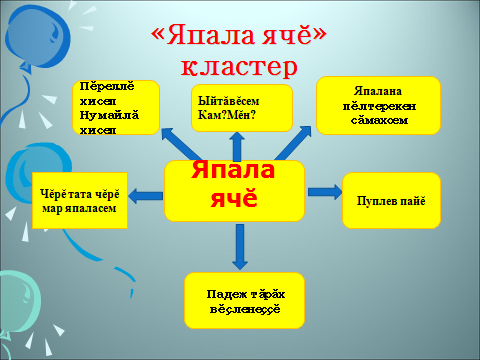 Ачасен ӗҫне жетонсем парса хаклани- Пурте тӑрӑшса ӗçлерӗр! Маттурсем!Киле ĕç паниЯпала ячӗ пай тӑрӑх виҫӗ вариантлӑ пилӗк ыйтуллӑ тест тумалла.Япала ячӗ сӑмахпа синквейн ҫырмалла. „Юлташпа вӑйсӑрри те вӑйла” темӑпа текст ҫырмаллаРефлекси 1. Хам ĕçпе эпĕ:                          - кăмăллă                          -кăмăлсăр 2. Маншăн урок:                          - кĕске                          -вăрăм3. Урокра эпĕ:                          -ывăнтăм                          -ывăнмарăм4. Маншăн урок:                          - интереслĕ                          -кичем5. Маншăн паянхи урок теми:                          -йывăр                          -çăмăлПӗрремӗшле япала ячĕсемИккӗмӗшле япала ячĕсем Шкулюманлӑхкӗнекесӗт-турахсӗтелҫунашкавӑрманасаннепахчарайхаҫататтеатă-пушмаканнепухушанчӑкулмуҫҫи